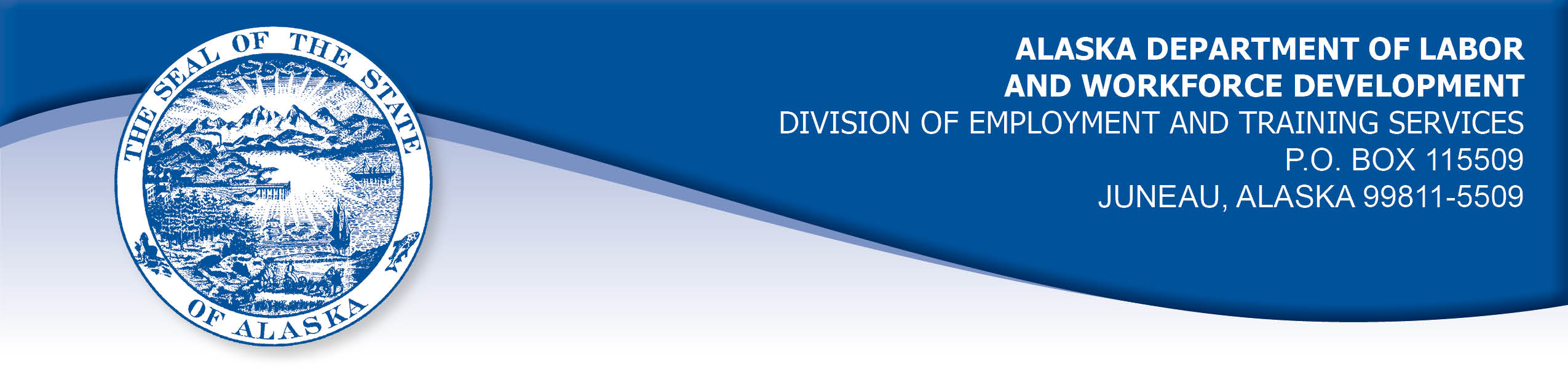 APPEAL TRIBUNAL DECISIONDocket Number:  19 0368    Hearing Date:  April 30, 2019CLAIMANT:MATTHEW HELLERCLAIMANT APPEARANCES:	DETS APPEARANCES:Matthew Heller	NoneCASE HISTORYThe claimant timely appealed a March 26, 2019 determination which denied benefits under AS 23.20.378. The issue before the Appeal Tribunal is whether the claimant met work availability requirements of the law.FINDINGS OF FACTThe claimant established a claim for unemployment insurance benefits effective January 27, 2019. On March 1, 2019, the Division of Employment and Training Services mailed a notice to the claimant’s address of record, notifying the claimant that he was required to participate in reemployment services. The notice advised the claimant to schedule and attend an in-person reemployment eligibility assessment interview and complete any assigned activities by Friday, March 22, 2019, or benefits would be denied.  The claimant scheduled a reemployment and eligibility assessment interview for March 22, 2019. That morning it rained on top of ice. He was told by several people not to get on the road unless he had to. He cancelled that appointment and scheduled another appointment for March 26, 2019. He was later scheduled for a job interview at the same time as the reemployment and eligibility assessment interview. He cancelled the assessment interview and went to the job interview.The claimant scheduled an assessment interview for April 2, 2019. He learned that he would be returning to work in a few weeks. He did not have a definite date to return to work. He contacted the local job service office and cancelled his appointment and ceased to file for benefits. He has not returned to work as of April 30, 2019.PROVISIONS OF LAWAS 23.20.378 provides in part:An insured worker is entitled to receive waiting-week credit or  benefits for a week of unemployment if for that week the insured worker is able to work and available for suitable work. An insured worker is not considered available for work unless registered for work in accordance with regulations adopted by the department. 8 AAC 85.350:(a)	A claimant is considered able to work if the claimant is physically and mentally capable of performing work under the usual conditions of employment in the claimant's principal occupation or other occupations for which the claimant is reasonably fitted by training and experience. (b)	A claimant is considered available for suitable work for a week if the claimant (1)	registers for work as required under 8 AAC 85.351;(2)	makes independent efforts to find work as directed under 8 AAC 85.352 and 8 AAC 85.355;(3)	meets the requirements of 8 AAC 85.353 during periods of travel; (4)	meets the requirements of 8 AAC 85.356 while in training; (5)	is willing to accept and perform suitable work which the claimant does not have good cause to refuse; (6)	is available, for at least five working days in the week, to respond promptly to an offer of suitable work; and (7)	is available for a substantial amount of full-time employment.8 AAC 85.355:The director may review a claimant's registration for work and availability for work at any time during the benefit year. As part of the review, the director shall consider the claimant's training, experience, length of unemployment, plan for obtaining work, barriers to reemployment, and work prospects. On the basis of the review, the director may assign to the claimant new suitable occupation codes, change the claimant's registration for work, assign the claimant to reemployment services or instruct the claimant to make independent attempts to find work that are appropriate for the occupation and labor market. If the claimant fails without good cause to participate in the review, participate in reemployment services as directed by the director, or follow instructions of the division to help the claimant find suitable work, the director shall determine the claimant was not available for work.  8 AAC 85.357 provides:	(a)	A claimant is not available for work for any week in which the claimant fails to participate in reemployment services if the claimant has been determined by the director likely to exhaust regular benefits and need reemployment services, unless the claimant has		(1)	completed the reemployment services; orhas good cause under (b) of this section for failure to participate in the reemployment services.(b)      The director shall find that a claimant has good cause for failure to participate in reemployment services or related services under (a) of this section if the cause would lead a reasonable and prudent person not to participate in those services and the claimant took the actions that a reasonable and prudent person would take in order to participate.  A claimant no longer has good cause when the cause preventing participation ends.  Good cause includes		(1)	circumstances beyond the claimant's control;		(2)	circumstances that waive the availability for work requirement in AS 23.20.378;		(3)	attendance at training approved under AS 23.20.382 and 8 AAC 85.200; and		(4)	referral to reemployment services that the director determines was made incorrectly.  CONCLUSIONRegulation 8 AAC 85.357, above, holds that a claimant is not available for work in any week in which the claimant fails to participate in reemployment services, unless the failure to participate is caused by circumstances beyond the claimant’s control.The claimant missed his first appointment for a reemployment and eligibility assessment interview due to inclement weather making it unsafe to travel to the local job service office. He missed the next scheduled assessment interview due to attending a job interview. He chose not to attend the third appointment as he was returning to work soon.The claimant had good cause for failing to complete the reemployment and eligibility assessment interview on March 22, 2019 and March 26, 2019. He did not have good cause to not participate after March 26, 2019 as he did not have a definite date set to start work.Regulation 8 AAC 85.357(b) holds in part that the claimant no longer has good cause when the circumstance preventing participation ends.In Scott, Comm. Dec. 87H-EB-162, June 18, 1987, the Commissioner held that:	The Tribunal does not have any jurisdiction to hold contrary to the clear 	wordage of the law.  In Gilheany, Comm. Dec. 84H-UI-348, March 29, 1985, the Commissioner held that:	"Regulations are subject to the same constructs as are statutes. Under 	the rules of statutory construction, words, if not specifically defined, are 	to be accorded their commonly accepted meaning." As good cause for not attending the assessment interview existed for the weeks ending March 23, 2019 and March 30, 2019, those weeks are allowed. Good cause ceased to exist for the weeks ending April 6, 2019 and following. Therefore these weeks must remain denied.DECISIONThe determination issued on March 26, 2019 is MODIFIED. Benefits are allowed for the weeks ending March 23, 2019 and March 30, 2019. Benefits remain denied for the weeks ending April 6, 2019 and continuing until the claimant completes the reemployment and eligibility assessment interview.APPEAL RIGHTSThis decision is final unless an appeal is filed to the Commissioner of Labor and Workforce Development within 30 days after the decision is mailed to each party. The appeal period may be extended only if the appeal is delayed for circumstances beyond the party's control. A statement of appeal rights and procedures is enclosed.Dated and mailed on April 30, 2019.							Tom Mize							Appeals Officer